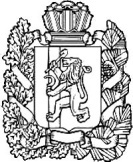 НИЖНЕИНГАШСКИЙ ПОСЕЛКОВЫЙ СОВЕТ ДЕПУТАТОВНИЖНЕИНГАШСКОГО РАЙОНАКРАСНОЯРСКОГО КРАЯРЕШЕНИЕ-.-.2021г.                                   пгт Нижний Ингаш            	 	         №проектОб утверждении Порядка определения территории, части территории посёлка Нижний Ингаш Нижнеингашского района Красноярского края, предназначенной для реализации инициативных проектовВ соответствии со статьей 26.1 Федерального закона от 06.10.2003 № 131-ФЗ «Об общих принципах организации местного самоуправления», статьей 33.1 Устава посёлка Нижний Ингаш Нижнеингашского района Красноярского края, Нижнеингашский поселковый Совет депутатовРЕШИЛ:Порядок определения территории, части территории посёлка Нижний Ингаш Нижнеингашского района Красноярского края, предназначенной для реализации инициативных проектов, согласно приложению.Ответственность за исполнение настоящего Решения возложить на заместителя Главы Фрицлер Ирину Викторовну.3. Настоящее Решение вступает в силу после официального опубликования в периодическом печатном средстве массовой информации «Вестник муниципального образования посёлок Нижний Ингаш».ПредседательСовета депутатов                                                                        С.В.Чупина  Глава поселка Нижний Ингаш                                                    Б.И.ГузейПриложениек Решению поселкового Совета депутатов поселка Нижний Ингашот _______________№____ПОРЯДОКопределения территории или части территории посёлка Нижний Ингаш Нижнеингашского района красноярского края, предназначенной для реализации инициативных проектов1.Общие положения1.1. Настоящий порядок устанавливает процедуру определения территории или части территории посёлка Нижний Ингаш Нижнеингашского района Красноярского края (далее – территория), на которой могут реализовываться инициативные проекты.1.2. Для целей настоящего Порядка инициативный проект - проект, внесенный в администрацию посёлка Нижний Ингаш Нижнеингашского района Красноярского края, посредством которого обеспечивается реализация мероприятий, имеющих приоритетное значение для жителей посёлка Нижний Ингаш Нижнеингашского района Красноярского края или его части по решению вопросов местного значения или иных вопросов, право решения которых предоставлено органам местного самоуправления посёлка Нижний Ингаш Нижнеингашского района Красноярского края (далее – инициативный проект);1.3. Территория, на которой могут реализовываться инициативные проекты, устанавливается постановлением администрации посёлка Нижний Ингаш Нижнеингашского района Красноярского края.1.4. С заявлением об определении территории, части территории, на которой может реализовываться инициативный проект, вправе обратиться инициаторы проекта:1) инициативная группа численностью не менее десяти граждан, достигших шестнадцатилетнего возраста и проживающих на территории посёлка Нижний Ингаш Нижнеингашского района Красноярского края;2) органы территориального общественного самоуправления;3) товарищества собственников жилья.1.5. Инициативные проекты могут реализовываться в границах посёлка Нижний Ингаш Нижнеингашского района Красноярского края в пределах следующих территорий проживания граждан:1) в границах территорий территориального общественного самоуправления;2) группы жилых домов;3) жилого микрорайона;4) сельского населенного пункта, не являющегося поселением;5) иных территорий проживания граждан.Порядок внесения и рассмотрения заявления об определении территории, на которой может реализовываться инициативный проект2.1. Для установления территории, на которой будут реализовываться инициативные проекты, инициатор проекта обращается в администрацию посёлка Нижний Ингаш Нижнеингашского района Красноярского края с заявлением об определении территории, на которой планирует реализовывать инициативный проект с описанием ее границ.2.2. Заявление об определении территории, на которой планируется реализовывать инициативный проект подписывается инициаторами проекта.В случае, если инициатором проекта является инициативная группа, заявление подписывается всеми членами инициативной группы, с указанием фамилий, имен, отчеств, контактных телефонов. 2.3. К заявлению инициатор проекта прилагает следующие документы:1) краткое описание инициативного проекта;2) копию протокола собрания инициативной группы о принятии решения о внесении в администрацию посёлка Нижний Ингаш Нижнеингашского района Красноярского края инициативного проекта и определении территории, на которой предлагается его реализация.2.4. Администрация посёлка Нижний Ингаш Нижнеингашского района Красноярского края в течение 15 календарный дней со дня поступления заявления принимает решение:1) об определении границ территории, на которой планируется реализовывать инициативный проект;2) об отказе в определении границ территории, на которой планируется реализовывать инициативный проект.2.5. Решение об отказе в определении границ территории, на которой предлагается реализовывать инициативный проект, принимается в следующих случаях:1) территория выходит за пределы территории посёлка Нижний Ингаш Нижнеингашского района Красноярского края;2) запрашиваемая территория закреплена в установленном порядке за иными пользователями или находится в собственности;3) в границах запрашиваемой территории реализуется иной инициативный проект;4) виды разрешенного использования земельного участка на запрашиваемой территории не соответствует целям инициативного проекта;5) реализация инициативного проекта на запрашиваемой территории противоречит нормам действующего законодательства. 2.6. О принятом решении инициатору проекта сообщается в письменном виде с обоснованием (в случае отказа) принятого решения.2.7. При установлении случаев, указанных в части 2.5. настоящего Порядка, Администрация посёлка Нижний Ингаш Нижнеингашского района Красноярского края вправе предложить инициаторам проекта иную территорию для реализации инициативного проекта.2.8. Отказ в определениизапрашиваемой для реализации инициативного проекта территории, не является препятствием к повторному представлению документов для определения указанной территории, при условии устранения препятствий, послуживших основанием для принятия администрацией посёлка Нижний Ингаш Нижнеингашского района Красноярского края соответствующего решения.3. Заключительные положения3.1. Решение администрации посёлка Нижний Ингаш Нижнеингашского района Красноярского края об отказе в определении территории, на которой планируется реализовывать инициативный проект, может быть обжаловано в установленном законодательством порядке.